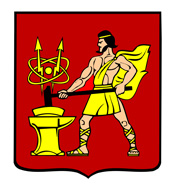 АДМИНИСТРАЦИЯ  ГОРОДСКОГО ОКРУГА ЭЛЕКТРОСТАЛЬМОСКОВСКОЙ   ОБЛАСТИПОСТАНОВЛЕНИЕ  ____08.11.2018_______ № ___1030/11_____Об утверждении административного регламента по предоставлению муниципальной услуги «Выдача выписок из реестра муниципального имущества городского округа Электросталь Московской области»	В соответствии с Федеральным законом от 06.10.2003 № 131-ФЗ «Об общих принципах организации местного самоуправления в Российской Федерации», Федеральным законом от 27.07.2010 № 210-ФЗ «Об организации предоставления государственных и муниципальных услуг» в целях стандартизации, регламентации, повышения прозрачности деятельности органов местного самоуправления, Администрация городского округа Электросталь Московской области ПОСТАНОВЛЯЕТ:Утвердить административный регламент по предоставлению муниципальной услуги «Выдача выписок из реестра муниципального имущества городского округа Электросталь Московской области» (прилагается).Признать утратившим силу постановление Администрации городского округа Электросталь Московской области от 27.07.2018 № 698/7 «Об утверждении административного регламента по предоставлению муниципальной услуги «Выдача выписок из реестра муниципального имущества городского округа Электросталь Московской области».3. Опубликовать  настоящее  постановление  в  газете  «Официальный  вестник»  и  разместить  на  официальном  сайте городского округа Электросталь Московской области www.electrostal.ru.4. Источником финансирования размещения настоящего постановления в средствах массовой информации принять денежные средства, предусмотренные в бюджете городского округа Электросталь Московской области по подразделу 0113 «Другие общегосударственные вопросы» раздела 0100.	5. Контроль за выполнением настоящего постановления возложить на Заместителя Главы Администрации городского округа Электросталь Московской области                И.Ю. Волкову.Первый заместитель ГлавыАдминистрации городского округа		                                                 А.В. ФедоровРассылка: Комимуществу-2, А.В.Федорову, И.Ю.Волковой, Е.А.Светловой, 
А.Д. Хомутову, С.А.Белоусовой, МФЦ, в прокуратуру, ООО «ЭЛКОД», в регистр муниципальных правовых актов, в дело.УТВЕРЖДЕНпостановлением Администрациигородского округа ЭлектростальМосковской областиот «08»__11___2018 г. № _1030/11_АДМИНИСТРАТИВНЫЙ РЕГЛАМЕНТпо предоставлению муниципальной услуги «Выдача выписок из реестра муниципального имущества городского округа Электросталь Московской области"Список разделовТермины и определения	5I. Общие положения	51.	Предмет регулирования Административного регламента		52.	Лица, имеющие право на получение Муниципальной услуги		53.	Требования к порядку информирования о порядке предоставления Муниципальной услуги		5II. Стандарт предоставления Муниципальной услуги	64.	Наименование Муниципальной услуги		65.	Органы и организации, участвующие в предоставлении Муниципальной услуги		66.	Основания для обращения и результаты предоставления Муниципальной услуги		67.	Срок регистрации заявления		78.	Срок предоставления Муниципальной услуги		79.	Правовые основания предоставления Муниципальной услуги		710.	Исчерпывающий перечень документов, необходимых для предоставления Муниципальной услуги		711.	Исчерпывающий перечень документов, необходимых для предоставления Муниципальной услуги, которые находятся в распоряжении Органов власти, Органов местного самоуправления или Организаций	812.	Исчерпывающий перечень оснований для отказа в приеме и регистрации документов, необходимых для предоставления Муниципальной услуги		813.	Исчерпывающий перечень оснований для отказа в предоставлении Муниципальной услуги		914.	Порядок, размер и основания взимания государственной пошлины или иной платы, взимаемой за предоставление Муниципальной услуги		915.	Перечень услуг, необходимых и обязательных для предоставления Муниципальной услуги		916.	Способы предоставления Заявителем документов, необходимых для получения Муниципальной услуги	917.	Способы получения Заявителем результатов предоставления Муниципальной услуги		1018.	Максимальный срок ожидания в очереди		1019.	Требования к помещениям, в которых предоставляется Муниципальная услуга		1020.	Показатели доступности и качества Муниципальной услуги		1021.	Требования к организации предоставления Муниципальной услуги в электронной форме		1122.	Требования к организации предоставления Муниципальной услуги в МФЦ	          11III. Состав, последовательность и сроки выполнения административных процедур, требования к порядку их выполнения	1223.	Состав, последовательность и сроки выполнения административных процедур при предоставлении Муниципальной услуги		12IV. Порядок и формы контроля за исполнением Административного регламента		1224.	Порядок осуществления контроля за соблюдением и исполнением должностными лицами, муниципальными служащими и специалистами Администрации положений Административного регламента и иных нормативных правовых актов, устанавливающих требования к предоставлению Муниципальной услуги, а также принятием ими решений		1225.	Порядок и периодичность осуществления Текущего контроля полноты и качества предоставления Муниципальной услуги и Контроля за соблюдением порядка предоставления Муниципальной услуги		1326.	Ответственность должностных лиц, муниципальных служащих и специалистов Администрации за решения и действия (бездействие), принимаемые (осуществляемые) ими в ходе предоставления Муниципальной услуги		1327.	Положения, характеризующие требования к порядку и формам контроля за предоставлением Муниципальной услуги, в том числе со стороны граждан, их объединений и организаций		14V. Досудебный (внесудебный) порядок обжалования решений и действий (бездействия) должностных лиц, муниципальных служащих и специалистов Администрации, участвующих в предоставлении Муниципальной услуги	1628.	Досудебный (внесудебный) порядок обжалования решений и действий (бездействия) должностных лиц, муниципальных служащих и специалистов, участвующих в предоставлении Муниципальной услуги		16VI. Правила обработки персональных данных при предоставлении Муниципальной услуги	1929.	Правила обработки персональных данных при предоставлении Муниципальной услуги		19Приложение 1 к административному регламенту предоставления муниципальной услуги «Выдача выписок из реестра муниципального имущества городского округа Электросталь Московской области»											22Термины и определения		22Приложение 2 к административному регламенту предоставления муниципальной услуги «Выдача выписок из реестра муниципального имущества городского округа Электросталь Московской области»	24Справочная информация о месте нахождения, графике работы, контактных телефонах, адресах электронной почты Администрации и организаций, участвующих в предоставлении и информировании о порядке предоставления Муниципальной услуги		24Приложение 3 к административному регламенту предоставления муниципальной услуги «Выдача выписок из реестра муниципального имущества городского округа Электросталь Московской области»	25Порядок получения заинтересованными лицами информации по вопросам предоставления Муниципальной услуги, сведений о ходе предоставления Муниципальной услуги, порядке, форме и месте размещения информации о порядке предоставления Муниципальной услуги		25Приложение 4 к административному регламенту предоставления муниципальной услуги «Выдача выписок из реестра муниципального имущества городского округа Электросталь Московской области»	26Форма выписки из реестра		26Приложение 5 к административному регламенту предоставления муниципальной услуги «Выдача выписок из реестра муниципального имущества городского округа Электросталь Московской области»	27Форма уведомления об отсутствии информации в реестре муниципального имущества	27Приложение 6 к административному регламенту предоставления муниципальной услуги «Выдача выписок из реестра муниципального имущества городского округа Электросталь Московской области»	27Форма уведомления об отказе в предоставлении информации из реестра муниципального имущества	28Приложение 7 к административному регламенту предоставления муниципальной услуги «Выдача выписок из реестра муниципального имущества городского округа Электросталь Московской области»	29Список нормативных актов, в соответствии с которыми осуществляется предоставление Муниципальной услуги		29Приложение 8 к административному регламенту предоставления муниципальной услуги «Выдача выписок из реестра муниципального имущества городского округа Электросталь Московской области»	30Форма Заявления о предоставлении Муниципальной услуги		30Приложение 9 к административному регламенту предоставления муниципальной услуги «Выдача выписок из реестра муниципального имущества городского округа Электросталь Московской области»	31Описание документов, необходимых для предоставления Муниципальной услуги		31Приложение 10 к административному регламенту предоставления муниципальной услуги «Выдача выписок из реестра муниципального имущества городского округа Электросталь Московской области»	37Форма решения об отказе в приеме документов, необходимых для предоставления Муниципальной услуги		37Приложение11 к административному регламенту предоставления муниципальной услуги «Выдача выписок из реестра муниципального имущества городского округа Электросталь Московскойобласти» 		39Требования к помещениям, в которых предоставляется Муниципальная услуга		39Приложение 12 к административному регламенту предоставления муниципальной услуги «Выдача выписок из реестра муниципального имущества городского округа Электросталь Московской области»	40Показатели доступности и качества Муниципальной услуги		40Приложение 13 к административному регламенту предоставления муниципальной услуги «Выдача выписок из реестра муниципального имущества городского округа Электросталь Московской области»	41Требования к обеспечению доступности Муниципальной услуги для инвалидов		41Приложение 14 к административному регламенту предоставления муниципальной услуги «Выдача выписок из реестра муниципального имущества городского округа Электросталь Московской области»	43Перечень и содержание административных действий, составляющих административные процедуры		43Приложение 15 к административному регламенту предоставления муниципальной услуги «Выдача выписок из реестра муниципального имущества городского округа Электросталь Московской области»	49Блок-схема предоставления Муниципальной услуги		49  Термины и определенияТермины и определения, используемые в настоящем административном регламенте по предоставлению муниципальной услуги «Выдача выписок из реестра муниципального имущества городского округа Электросталь Московской области» (далее – Административный регламент), указаны в Приложении 1 к настоящему Административному регламенту. I. Общие положенияПредмет регулирования Административного регламента1.1. Административный регламент устанавливает стандарт предоставления муниципальной услуги «Выдача выписок из реестра муниципального имущества городского округа Электросталь Московской области» (далее – Муниципальная услуга), состав, последовательность и сроки выполнения административных процедур по предоставлению Муниципальной услуги, требования к порядку их выполнения, в том числе особенности выполнения административных процедур в электронной форме, а также особенности выполнения административных процедур в Муниципальном казенном учреждении «Многофункциональный центр предоставления государственных и муниципальных услуг городского округа Электросталь Московской области»    (далее – МФЦ), формы контроля за исполнением настоящего Административного регламента, досудебный (внесудебный) порядок обжалования решений и действий (бездействия) Администрации городского округа Электросталь Московской области (далее - Администрация), должностных лиц Администрации.Лица, имеющие право на получение Муниципальной услугиПраво на получение Муниципальной услуги, имеют физические лица, юридические лица, индивидуальные предприниматели (далее – Заявитель).Интересы лиц, указанных в пункте 2.1 настоящего Административного регламента, могут представлять иные лица, действующие в интересах Заявителя на основании документа, удостоверяющего его полномочия, либо в соответствии с законодательством (законные представители) (далее – представитель Заявителя).Требования к порядку информирования о порядке предоставления Муниципальной услугиИнформация о месте нахождения, графике работы, контактных телефонах, адресах официальных сайтов в сети Интернет Администрации, и организаций, участвующих в предоставлении и информировании о порядке предоставления Муниципальной услуги приведены в Приложении 2 к настоящему Административному регламенту.Порядок получения заинтересованными лицами информации по вопросам предоставления Муниципальной услуги, сведений о ходе предоставления Муниципальной услуги, порядке, форме и месте размещения информации о порядке предоставления Муниципальной услуги приведены в Приложении 3 к настоящему Административному регламенту.II. Стандарт предоставления Муниципальной услугиНаименование Муниципальной услугиМуниципальная услуга «Выдача выписок из реестра муниципального имущества городского округа Электросталь Московской области».Органы и организации, участвующие в предоставлении Муниципальной услугиОрганом, ответственным за предоставление Муниципальной услуги, является Администрация в лице Комитета имущественных отношений Администрации городского округа Электросталь Московской области (далее – Уполномоченный орган). Заявитель (представитель Заявителя) обращается за получением Муниципальной услуги в Администрацию муниципального образования городской округ Электросталь Московской области, на территории которого расположено имущество, в отношении которого запрашивается информация. Уполномоченный орган обеспечивает предоставление Муниципальной услуги на базе регионального портала государственных и муниципальных услуг Московской области (далее – РПГУ).Порядок обеспечения личного приема Заявителей устанавливается организационно-распорядительным документом Уполномоченного органа.Уполномоченный орган не вправе требовать от Заявителя (представителя Заявителя) осуществления действий, в том числе согласований, необходимых для получения Муниципальной услуги и связанных с обращением в иные государственные органы или органы местного самоуправления, организации.Основания для обращения и результаты предоставления Муниципальной услугиЗаявитель (представитель Заявителя) обращается в Уполномоченный орган посредством РПГУ за получением выписки из реестра муниципального имущества городского округа Электросталь Московской области. Заявления о предоставлении Муниципальной услуги обрабатываются посредством Модуля оказания услуг единой информационной системы оказания государственных и муниципальных услуг Московской области (далее – Модуль оказания услуг ЕИС ОУ).Способ подачи Заявления о предоставлении Муниципальной услуги приведен в пункте 16 настоящего Административного регламента.Результатом предоставления Муниципальной услуги является:Выписка из реестра муниципального имущества городского округа Электросталь Московской области, оформленная в соответствии с Приложением 4 к настоящему Административному регламенту.Уведомление об отсутствии информации в реестре муниципального имущества городского округа Электросталь Московской области, оформленное в соответствии с Приложением 5 к настоящему Административному регламенту.Уведомление об отказе в выдаче выписки из реестра муниципального имущества городского округа Электросталь Московской области, оформленное в соответствии с Приложением 6 к настоящему Административному регламенту. Результат предоставления Муниципальной услуги, в виде электронного документа, подписанного усиленной квалифицированной электронной подписью уполномоченного должностного лица Уполномоченного органа, направляется специалистом Уполномоченного органа в личный кабинет Заявителя (представителя Заявителя) на РПГУ посредством Модуля оказания услуг ЕИС ОУ. В бумажном виде результат предоставления Муниципальной услуги хранится в архиве Уполномоченного органа в соответствии с установленными правилами делопроизводства.В случае необходимости Заявитель (представитель Заявителя) дополнительно может получить результат предоставления Муниципальной услуги через МФЦ. В этом случае специалистом МФЦ распечатывается и заверяется экземпляр электронного документа на бумажном носителе, выдается Заявителю (представителю Заявителя).Факт предоставления Муниципальной услуги с приложением результата предоставления Муниципальной услуги фиксируется в Модуле оказания услуг ЕИС ОУ.Срок регистрации заявленияЗаявление, поданное в электронной форме через РПГУ до 16:00 рабочего дня, регистрируется в Уполномоченном органе в день его подачи. При подаче Заявления через РПГУ после 16:00 рабочего дня либо в нерабочий день, регистрируется в Уполномоченном органе на следующий рабочий день.Срок предоставления Муниципальной услугиСрок предоставления Муниципальной услуги составляет не более 5 (пяти) рабочих дней с даты регистрации Заявления в Уполномоченном органе.Правовые основания предоставления Муниципальной услугиСписок нормативных актов, применяемых при предоставлении Муниципальной услуги, приведен в Приложении 7 к настоящему Административному регламенту. Исчерпывающий перечень документов, необходимых для предоставления Муниципальной услугиДокументы, обязательные для предоставления Заявителем (представителя Заявителя):В случае обращения за получением Муниципальной услуги непосредственно самим Заявителем представляются следующие обязательные документы:10.2.1.Заявление, от имени заявителя о предоставлении выписки из реестра (заполняется в электронной форме, по составу полей соответствует форме, приведенной в Приложении 8 к Административному регламенту) 10.2.2.	Документ, удостоверяющий личность Заявителя.10.3. При обращении за получением Муниципальной услуги представителя Заявителя, уполномоченного на подачу документов и получение результата предоставления Муниципальной услуги, представляются следующие обязательные документы:10.3.1. Заявление, от имени заявителя о предоставлении выписки из реестра (заполняется в электронной форме, по составу полей соответствует форме, приведенной в Приложении 8 к Административному регламенту).10.3.2. Документ, удостоверяющий личность представителя Заявителя.10.3.3. Документ, подтверждающий полномочия представителя Заявителя.10.4. При обращении за получением Муниципальной услуги представителя Заявителя, уполномоченного на подписание Заявления и подачу документов, а также получение результата предоставления Муниципальной услуги представляются следующие обязательные документы:10.4.1. Заявление, от имени представителя заявителя о предоставлении выписки из реестра (заполняется в электронной форме, по составу полей соответствует форме, приведенной в Приложении 8 к Административному регламенту).10.4.2. Документ, удостоверяющий личность представителя Заявителя.10.4.3. Документ, подтверждающий полномочия представителя Заявителя.10.5. Документы, составленные на иностранном языке, подлежат переводу на русский язык. Верность перевода и подлинность подписи переводчика свидетельствуются в порядке, установленном законодательством Российской Федерации о нотариате.10.6. Описание документов приведено в Приложении 9 к настоящему Административному регламенту.Исчерпывающий перечень документов, необходимых для предоставления Муниципальной услуги, которые находятся в распоряжении органов власти, органов местного самоуправления или организацийДокументы, необходимые для предоставления Муниципальной услуги, которые находятся в распоряжении органов власти, органов местного самоуправления или организаций, отсутствуют. Исчерпывающий перечень оснований для отказа в приеме и регистрации документов, необходимых для предоставления Муниципальной услуги12.1. Основаниями для отказа в приеме и регистрации документов, необходимых для предоставления Муниципальной услуги, являются:12.1.1. Обращение за предоставлением Муниципальной услуги, не предоставляемой Уполномоченным органом.12.1.2. Обращение за предоставлением Муниципальной услуги без предъявления документа, позволяющего установить личность лица, непосредственно подающего Заявление.12.1.3. Документы содержат подчистки и исправления текста.12.1.4.Документы имеют исправления, не заверенные в установленном законодательством порядке.12.1.5. Документы содержат повреждения, наличие которых не позволяет однозначно истолковать их содержание.12.1.6. Документы утратили силу на момент обращения за предоставлением Муниципальной услуги (документ, удостоверяющий личность, доверенность).12.1.7. Представлен неполный комплект документов в соответствии с пунктом 10 настоящего Административного регламента.12.1.8. Некорректное заполнение обязательных полей в форме Заявления на РПГУ (отсутствие заполнения, недостоверное, неполное либо неправильное представление сведений, не соответствующих требованиям, установленным настоящим Административным регламентом).12.1.9. Представление некачественных или недостоверных электронных образов документов, не позволяющих в полном объеме прочитать текст документа и/или распознать реквизиты документа12.2. Решение об отказе в приеме документов, необходимых для предоставления Муниципальной услуги, оформляется по форме согласно Приложению 10 к настоящему Административному регламенту, подписывается уполномоченным должностным лицом Уполномоченного органа и направляется в личный кабинет Заявителя (представителя Заявителя) на РПГУ не позднее первого рабочего дня, следующего за днем подачи Заявления.Исчерпывающий перечень оснований для отказа в предоставлении Муниципальной услугиОснованием для отказа в предоставлении Муниципальной услуги является отнесение запрашиваемой информации в порядке, установленном законодательством Российской Федерации, к информации с ограниченным доступом.Заявитель (представитель Заявителя) вправе отказаться от получения Муниципальной услуги на основании личного письменного заявления, написанного в свободной форме, направив по адресу электронной почты или обратившись в Министерство.Отказ от предоставления Муниципальной услуги не препятствует повторному обращению с заявлением о предоставлении Муниципальной услуги.Порядок, размер и основания взимания государственной пошлины или иной платы, взимаемой за предоставление Муниципальной услугиМуниципальная услуга предоставляется бесплатно. Перечень услуг, необходимых и обязательных для предоставления Муниципальной услугиУслуги, необходимые и обязательные для предоставления Муниципальной услуги, отсутствуют.Способы предоставления Заявителем документов, необходимых для получения Муниципальной услуги16.1.	Основанием для предоставления Муниципальной услуги является обращение Заявителя (представителя Заявителя) с заявлением в Уполномоченный орган посредством РПГУ.16.2.	Порядок обеспечения личного приема Заявителей устанавливается организационно-распорядительным документом Уполномоченного органа.16.3.	В МФЦ Заявителю (представителю Заявителю) обеспечен бесплатный доступ к РПГУ для представления документов, необходимых для получения Муниципальной услуги, в порядке, предусмотренном подпунктом 16.4 настоящего Административного регламента. 16.4. Обращение Заявителя (представителя Заявителя) посредством РПГУ.16.4.1. Для получения Муниципальной услуги Заявитель (представитель Заявителя, уполномоченный на подписание Заявления) авторизуется в Единой системе идентификации и аутентификации (далее – ЕСИА), затем заполняет Заявление с использованием специальной интерактивной формы в электронном виде. Заполненное Заявление отправляет вместе с прикрепленными электронными образами документов, указанных в пункте 10 настоящего Административного регламента. При авторизации в ЕСИА Заявление считается подписанным простой электронной подписью Заявителя (представителя Заявителя, уполномоченного на подписание Заявления). В случае обращения представителя Заявителя, не уполномоченного на подписание Заявления, прикрепляется электронный образ Заявления, подписанного Заявителем.16.4.2.	Отправленное Заявление и документы поступают в Модуль оказания услуг ЕИС ОУ. 16.5.	Выбор заявителем способа подачи Заявления и документов, необходимых для получения Муниципальной услуги, осуществляется в соответствии с законодательством Российской Федерации и законодательством Московской области.Способы получения Заявителем результатов предоставления Муниципальной услуги17.1.	Заявитель (представитель Заявителя) уведомляется о ходе рассмотрения 
и готовности результата предоставления Муниципальной услуги следующими способами:17.1.1.	Через личный кабинет на РПГУ.17.1.2.	По электронной почте.Кроме того, Заявитель (представитель Заявителя) может самостоятельно получить информацию о готовности результата предоставления Муниципальной услуги по телефону центра телефонного обслуживания населения Московской области 8(800)550-50-30, или посредством сервиса РПГУ «Узнать статус Заявления».  17.2.	Результат предоставления Муниципальной услуги, в виде электронного документа, подписанного усиленной квалифицированной электронной подписью уполномоченного должностного лица Уполномоченного органа, направляется специалистом Уполномоченного органа в личный кабинет Заявителя (представителя Заявителя) на РПГУ посредством Модуля оказания услуг ЕИС ОУ.17.3.	В случае необходимости Заявитель (представитель Заявителя) дополнительно может получить результат предоставления Муниципальной услуги через МФЦ. В этом случае специалистом МФЦ распечатывается и заверяется экземпляр электронного документа на бумажном носителе, выдается Заявителю (представителю Заявителя).Максимальный срок ожидания в очередиМаксимальный срок ожидания в очереди для получения консультации по оказанию Муниципальной услуги не должен превышать 15 минут.  Требования к помещениям, в которых предоставляется Муниципальная услугаТребования к помещениям, в которых предоставляется Муниципальная услуга, приведены в Приложении 11 к настоящему Административному регламенту.Показатели доступности и качества Муниципальной услугиПоказатели доступности и качества Муниципальной услуги приведены в Приложении 12 к настоящему Административному регламенту.Требования к обеспечению доступности Муниципальной услуги для инвалидов и маломобильных групп населения приведены в Приложении 13 к настоящему Административному регламенту.Требования к организации предоставления Муниципальной услуги в электронной формеВ электронной форме документы, указанные в пункте 10 настоящего Административного регламента, подаются посредством РПГУ.При подаче документы, указанные в пункте 10 настоящего Административного регламента, прилагаются к электронной форме Заявления в виде отдельных файлов. Количество файлов должно соответствовать количеству документов, а наименование файла должно позволять идентифицировать документ и количество листов в документе. Все оригиналы документов должны быть отсканированы в одном из распространенных графических форматов файлов в цветном режиме (разрешение сканирования – не менее 200 точек на дюйм), обеспечивающем сохранение всех аутентичных признаков подлинности, а именно: графической подписи лица, печати, углового штампа бланка. Заявитель (представитель Заявителя) имеет возможность отслеживать ход обработки документов в личном кабинете, по электронной почте, указанной в заявлении или с помощью сервиса РПГУ «Узнать статус Заявления».Требования к организации предоставления Муниципальной услуги в МФЦ 22.1.	Организация предоставления Муниципальной услуги на базе МФЦ осуществляется в соответствии с соглашением о взаимодействии между Администрацией и МФЦ, заключенным в порядке, установленном законодательством. Перечень МФЦ, в которых организуется предоставление Муниципальной услуги в соответствии с соглашением о взаимодействии, приводится в Приложении 2 к настоящему Административному регламенту.22.2.	Обеспечение  бесплатного доступа Заявителей (представителей Заявителей) к РПГУ на базе МФЦ осуществляется в соответствии с требованиями установленными постановлением Правительства Российский Федерации от 22.12.2012 № 1376 «Об утверждении Правил организации деятельности многофункциональных центров предоставления государственных и муниципальных услуг», распоряжением Министерства государственного управления, информационных технологий и связи от 21.07.2016 N 10-57/РВ «О региональном стандарте организации деятельности многофункциональных центров предоставления государственных и муниципальных услуг в Московской области».22.3. Перечень МФЦ, в которых обеспечен бесплатный доступ к РПГУ приводится в Приложении 2 к Административному регламенту.22.4. Консультирование Заявителей (представителей Заявителей) по порядку предоставления Муниципальной услуги осуществляется в рамках соглашения о взаимодействии между Администрацией и МФЦ, заключенным в порядке, установленном законодательством.III. Состав, последовательность и сроки выполнения административных процедур, требования к порядку их выполненияСостав, последовательность и сроки выполнения административных процедур при предоставлении Муниципальной услугиПеречень административных процедур при предоставлении Муниципальной услуги:подача и прием заявления и документов;обработка и предварительное рассмотрение документов; принятие решения;4)	направление результата.Каждая административная процедура состоит из административных действий. Перечень и содержание административных действий, составляющих каждую административную процедуру, приведен в Приложении 14 к настоящему Административному регламенту.Блок-схема предоставления Муниципальной услуги приведена в Приложении 15 к настоящему Административному регламенту.  IV. Порядок и формы контроля за исполнением Административного регламентаПорядок осуществления контроля за соблюдением и исполнением должностными лицами, муниципальными служащими и специалистами Уполномоченного органа положений Административного регламента и иных нормативных правовых актов, устанавливающих требования к предоставлению Муниципальной услуги, а также принятием ими решенийКонтроль за соблюдением должностными лицами Уполномоченного органа, положений Административного регламента и иных нормативных правовых актов, устанавливающих требования к предоставлению Муниципальной услуги, осуществляется в форме:текущего контроля за соблюдением полноты и качества предоставления Муниципальной услуги (далее - текущий контроль);контроля за соблюдением порядка предоставления Муниципальной услуги.Текущий контроль осуществляет заместитель руководителя Уполномоченного органа в соответствии с приказом о распределении обязанностей и уполномоченные 
им должностные лица. Текущий контроль осуществляется в порядке, установленном руководителем Уполномоченного органа для контроля за исполнением правовых актов Администрации.Контроль за соблюдением порядка предоставления Муниципальной услуги осуществляется Министерством государственного управления, информационных технологий и связи Московской области в соответствии с порядком осуществления контроля за предоставлением государственных и муниципальных услуг на территории Московской области утвержденным постановлением Правительства Московской области от 16 .04.2015 № 253/14 и на основании Кодекса Московской области об административных правонарушениях.Порядок и периодичность осуществления Текущего контроля полноты и качества предоставления Муниципальной услуги и Контроля за соблюдением порядка предоставления Муниципальной услугиТекущий контроль осуществляется в форме постоянного мониторинга решений и действий участвующих в предоставлении Муниципальной услуги должностных лиц, муниципальных служащих и специалистов Уполномоченного органа, а также в форме внутренних проверок в Уполномоченном органе по Заявлениям, обращениям и жалобам граждан, их объединений и организаций на решения, а также действия (бездействия) должностных лиц, муниципальных служащих и специалистов Уполномоченного органа, участвующих в предоставлении Муниципальной услуги.Порядок осуществления текущего контроля утверждается руководителем Уполномоченного органа. Контроль за соблюдением порядка предоставления Муниципальной услуги осуществляется уполномоченными должностными лицами Министерства государственного управления, информационных технологий и связи Московской области посредством проведения плановых и внеплановых проверок, систематического наблюдения за исполнением ответственными должностными лицами Уполномоченного органа  положений Административного регламента в части соблюдения порядка предоставления Муниципальной услуги.25.4. Плановые проверки Уполномоченного органа и должностных лиц Уполномоченного органа проводятся должностными лицами Министерства государственного управления, информационных технологий и связи Московской области  на основании ежегодного плана проведения проверок, сформированного и согласованного прокуратурой Московской области не чаще одного раза в два года. 25.5. Внеплановые проверки Уполномоченного органа  и должностных лиц Уполномоченного органа  проводятся должностными лицами Министерства государственного управления, информационных технологий и связи Московской области на основании решения  министра государственного управления информационных технологий и связи Московской области по согласованию с прокуратурой Московской области, принимаемого на основании обращений граждан, юридических лиц и информации от государственных органов о фактах нарушений законодательства Российской Федерации, влекущих возникновение чрезвычайных ситуаций, угрозу жизни и здоровью граждан, а также массовые нарушения прав граждан. 25.6. Внеплановые проверки Уполномоченного органа  и должностных лиц Уполномоченного органа  могут также проводиться в соответствии с поручениями Президента Российской Федерации, Правительства Российской Федерации и на основании требования Генерального прокурора Российской Федерации, прокурора Московской области о проведении внеплановой проверки в рамках надзора за исполнением законов по поступившим в органы прокуратуры материалам и обращениям.Ответственность должностных лиц, муниципальных служащих и специалистов Уполномоченного органа  за решения и действия (бездействие), принимаемые (осуществляемые) ими в ходе предоставления Муниципальной услугиДолжностные лица, муниципальные служащие и специалисты Уполномоченного органа, ответственные за предоставление Муниципальной услуги и участвующие в предоставлении Муниципальной услуги несут ответственность за принимаемые (осуществляемые) в ходе предоставления Муниципальной услуги решения и действия (бездействие) в соответствии с требованиями законодательства Российской Федерации.Неполное или некачественное предоставление Муниципальной услуги, выявленное в процессе Текущего контроля, влечёт применение дисциплинарного взыскания в соответствии с законодательством Российской Федерации.Нарушение порядка предоставления Муниципальной услуги, повлекшее непредоставление Муниципальной услуги Заявителю либо предоставление Муниципальной услуги Заявителю с нарушением установленных сроков, предусматривает административную ответственность должностного лица Уполномоченного органа  осуществляющего исполнительно-распорядительные полномочия в соответствии с Кодексом Московской области об административных правонарушениях. К нарушениям порядка предоставления Муниципальной услуги, установленного настоящим Административным регламентом в соответствии с Федеральным законом от 27.07.2010 № 210-ФЗ «Об организации предоставления государственных и муниципальных услуг» относится:требование от Заявителя (представителя Заявителя) представления документов и информации или осуществления действий, представление или осуществление которых не предусмотрено настоящим Административным регламентом, иными нормативными правовыми актами, регулирующими отношения, возникающие в связи с предоставлением Муниципальной услуги;требование от Заявителя (представителя Заявителя) представления документов и информации, в том числе подтверждающих внесение Заявителем платы за предоставление Муниципальной услуги, которые находятся в распоряжении органов, предоставляющих Муниципальную услугу, иных государственных органов, органов местного самоуправления либо подведомственных организаций, участвующих в предоставлении Муниципальной услуги в соответствии с настоящим Административным регламентом;требование от Заявителя (представителя Заявителя) осуществления действий, в том числе согласований, необходимых для получения Муниципальной услуги и связанных с обращением в иные государственные органы, органы местного самоуправления, организации, для предоставления Муниципальной услуги не предусмотренных настоящим Административным регламентом;нарушение срока регистрации Заявления Заявителя (представителя Заявителя) о предоставлении Муниципальной услуги, установленного Административным регламентом;нарушение срока предоставления Муниципальной услуги, установленного Административным регламентом;отказ в приеме документов у Заявителя (представителя Заявителя), если основания отказа не предусмотрены настоящим Административным регламентом; отказ в предоставлении Муниципальной услуги, если основания отказа не предусмотрены настоящим Административным регламентом;немотивированный отказ в предоставлении Муниципальной услуги, в случае отсутствия оснований для отказа в предоставлении Муниципальной услуги;отказ в исправлении допущенных опечаток и ошибок в выданных в результате предоставления Муниципальной услуги документах либо нарушение установленного срока таких исправлений.Должностным лицом Уполномоченного органа , ответственным за соблюдение порядка предоставления Муниципальной услуги является руководитель структурного подразделения Уполномоченного органа .Положения, характеризующие требования к порядку и формам контроля за предоставлением Муниципальной услуги, в том числе со стороны граждан, их объединений и организацийТребованиями к порядку и формам Текущего контроля за предоставлением Муниципальной услуги являются: независимость; тщательность.Независимость текущего контроля заключается в том, что должностное лицо, уполномоченное на его осуществление независимо от должностного лица, муниципального служащего, специалиста Уполномоченного органа, участвующего в предоставлении Муниципальной услуги, в том числе не имеет близкого родства или свойства (родители, супруги, дети, братья, сестры, а также братья, сестры, родители, дети супругов и супруги детей) с ним.Должностные лица, осуществляющие текущий контроль за предоставлением Муниципальной услуги, должны принимать меры по предотвращению конфликта интересов при предоставлении Муниципальной услуги.Тщательность осуществления текущего контроля за предоставлением Муниципальной услуги состоит в своевременном и точном исполнении уполномоченными лицами обязанностей, предусмотренных настоящим разделом.Граждане, их объединения и организации для осуществления контроля за предоставлением Муниципальной услуги с целью соблюдения порядка ее предоставления имеют право направлять в Министерство государственного управления, информационных технологий и связи Московской области жалобы на нарушение должностными лицами, муниципальными служащими Уполномоченного органа порядка предоставления Муниципальной услуги, повлекшее ее непредставление или предоставление с нарушением срока, установленного настоящим Административным регламентом.Граждане, их объединения и организации для осуществления контроля за предоставлением Муниципальной услуги имеют право направлять в Уполномоченный орган индивидуальные и коллективные обращения с предложениями по совершенствованию порядка предоставления Муниципальной услуги, а также жалобы и Заявления на действия (бездействие) должностных лиц Уполномоченного органа и принятые ими решения, связанные с предоставлением Муниципальной услуги.Контроль за предоставлением Муниципальной услуги, в том числе со стороны граждан их объединений и организаций, осуществляется посредством открытости деятельности Уполномоченного органа при предоставлении Муниципальной услуги, получения полной, актуальной и достоверной информации о порядке предоставления Муниципальной услуги и возможности досудебного рассмотрения обращений (жалоб) в процессе получения Муниципальной услуги.Заявители (представители Заявителя) могут контролировать предоставление Муниципальной услуги путем получения информации о ходе предоставления Муниципальной услуги, в том числе о сроках завершения административных процедур (действий) по телефону, путем письменного обращения, в том числе по электронной почте и через РПГУ.V. Досудебный (внесудебный) порядок обжалования решений и действий (бездействия) должностных лиц, муниципальных служащих и специалистов Уполномоченного органа, участвующих в предоставлении Муниципальной услуги Досудебный (внесудебный) порядок обжалования решений и действий (бездействия) должностных лиц, муниципальных служащих и специалистов, участвующих в предоставлении Муниципальной услугиЗаявитель вправе подать жалобу на решение и (или) действие (бездействие) Уполномоченного органа и (или) их должностных лиц, муниципальных служащих, а также специалистов МФЦ при предоставлении Муниципальной услуги.Заявитель имеет право обратиться с жалобой, в том числе в следующих случаях:нарушение срока регистрации Заявления Заявителя о предоставлении Муниципальной услуги, установленного Административным регламентом;нарушение срока предоставления Муниципальной услуги, установленного настоящим Административным регламентом;требование у Заявителя документов, не предусмотренных настоящим Административным регламентом для предоставления Муниципальной услуги;отказ в приеме документов у Заявителя, если основания отказа не предусмотрены настоящим Административным регламентом;отказ в предоставлении Муниципальной услуги, если основания отказа не предусмотрены настоящим Административным регламентом;требование с Заявителя при предоставлении Муниципальной услуги платы, не предусмотренной настоящим Административным регламентом;отказ должностного лица Уполномоченного органа  в исправлении допущенных опечаток и ошибок в выданных в результате предоставления Муниципальной услуги документах либо нарушение установленного срока таких исправлений.Жалоба рассматривается Уполномоченным органом, предоставляющим Муниципальную услугу, порядок предоставления которой был нарушен вследствие решений и действий (бездействия) Уполномоченного органа, предоставляющей Муниципальную услугу,  должностного лица либо муниципальных служащих. В случае если обжалуются решения руководителя Уполномоченного органа, предоставляющего  Муниципальную услугу, жалоба подается  вышестоящему должностному лицу в порядке подчиненности. Жалоба подается в Уполномоченный орган предоставляющий  Муниципальную услугу в письменной форме, в том числе при личном приеме заявителя, или в электронном виде.28.6. Жалоба должна содержать:а) наименование Уполномоченного органа, предоставляющего Муниципальную услугу, должностного лица органа, предоставляющего Муниципальную услугу, либо муниципального служащего, решения и действия (бездействие) которых обжалуются;б) фамилию, имя, отчество (при наличии), сведения о месте жительства заявителя - физического лица либо наименование, сведения о месте нахождения заявителя - юридического лица, а также номер (номера) контактного телефона, адрес (адреса) электронной почты (при наличии) и почтовый адрес, по которым должен быть направлен ответ заявителю (за исключением случая, когда жалоба направляется через РПГУ;в) сведения об обжалуемых решениях и действиях (бездействии) органа, предоставляющего Муниципальную услугу, его должностного лица либо муниципального служащего;г) доводы, на основании которых Заявитель не согласен с решением и действием (бездействием) органа, предоставляющего Муниципальную услугу, его должностного лица либо муниципального служащего. Заявителем могут быть представлены документы (при наличии), подтверждающие доводы заявителя, либо их копии.В случае если жалоба подается через представителя заявителя, также представляется документ, подтверждающий полномочия на осуществление действий от имени Заявителя. В качестве документа, подтверждающего полномочия на осуществление действий от имени заявителя, может быть представлена:а) оформленная в соответствии с законодательством Российской Федерации доверенность (для физических лиц);б) оформленная в соответствии с законодательством Российской Федерации доверенность, заверенная печатью заявителя (при наличии печати) и подписанная руководителем заявителя или уполномоченным этим руководителем лицом (для юридических лиц);в) копия решения о назначении или об избрании либо приказа о назначении физического лица на должность, в соответствии с которым такое физическое лицо обладает правом действовать от имени заявителя без доверенности.Жалоба может быть направлена через Личный кабинет на РПГУ, подана при посещении МФЦ, направлена по почте, с использованием официального сайта Уполномоченного органа, а также может быть принята при личном приеме Заявителя в Уполномоченном органе. Информация о месте приема, а также об установленных для приема днях и часах размещена на официальном сайте Администрации в сети Интернет.Время приема жалоб должно совпадать со временем предоставления Муниципальных услуг.Жалоба в письменной форме может быть также направлена по почте.В случае подачи жалобы при личном приеме заявитель представляет документ, удостоверяющий его личность в соответствии с законодательством Российской Федерации.В электронном виде жалоба может быть подана заявителем посредством:а) официального сайта Администрации в информационно-телекоммуникационной сети "Интернет";б) РПГУ;28.13. В случае если жалоба подана заявителем в Уполномоченный орган, в компетенцию которого не входит принятие решения по жалобе, в течение 3 рабочих дней со дня ее регистрации Уполномоченный орган  направляет жалобу в уполномоченный на ее рассмотрение орган и в письменной форме информирует Заявителя о перенаправлении жалобы.При этом срок рассмотрения жалобы исчисляется со дня регистрации жалобы в уполномоченном на ее рассмотрение органе.Жалоба может быть подана Заявителем через МФЦ. При поступлении жалобы МФЦ обеспечивает ее передачу в уполномоченную на ее рассмотрение Уполномоченный орган в порядке и сроки, которые установлены соглашением о взаимодействии, но не позднее следующего рабочего дня со дня поступления жалобы.Жалоба на нарушение порядка предоставления Муниципальной услуги в  МФЦ  рассматривается Министерством государственного управления, информационных технологий и связи Московской области.  МФЦ обеспечивает:а) оснащение мест приема жалоб;б) информирование заявителей о порядке обжалования решений и действий (бездействия) Уполномоченного органа, предоставляющего Муниципальную услугу, его  должностных лиц либо муниципальных служащих посредством размещения информации на стендах в местах предоставления государственных и муниципальных услуг, на их официальных сайтах, на РПГУ;в) консультирование заявителей о порядке обжалования решений и действий (бездействия) органов, предоставляющих государственные и муниципальные услуги, их должностных лиц либо муниципальных служащих, в том числе по телефону, электронной почте, при личном приеме;г) заключение соглашений о взаимодействии в части осуществления МФЦ  приема жалоб и выдачи заявителям результатов рассмотрения жалоб;д) формирование и представление ежеквартально в Министерство государственного управления, информационных технологий и связи Московской области отчетности о полученных и рассмотренных жалобах (в том числе о количестве удовлетворенных и неудовлетворенных жалоб).В Уполномоченном органе, определяются уполномоченные на рассмотрение жалоб должностные лица, которые обеспечивают:а) прием и рассмотрение жалоб в соответствии с настоящими требованиями;б) направление жалоб в уполномоченный на их рассмотрение орган;28.19. В случае установления в ходе или по результатам рассмотрения жалобы признаков состава административного правонарушения, предусмотренного статьей 5.63 Кодекса Российской Федерации об административных правонарушениях, или признаков состава преступления должностное лицо, уполномоченное на рассмотрение жалоб, незамедлительно направляет соответствующие материалы в органы прокуратуры.28.20. В случае установления в ходе или по результатам рассмотрения жалобы признаков состава административного правонарушения, предусмотренного главой 15 Кодекса Московской области об административных правонарушениях должностное лицо, уполномоченное на рассмотрение жалоб, незамедлительно направляет соответствующие материалы в Министерство государственного управления, информационных технологий и связи Московской области.28.21. Жалоба, поступившая в уполномоченный на ее рассмотрение Уполномоченный орган, подлежит регистрации не позднее следующего рабочего дня со дня ее поступления. Жалоба рассматривается в течение 15 рабочих дней со дня ее регистрации, если более короткие сроки рассмотрения жалобы не установлены Уполномоченным органом, уполномоченным на ее рассмотрение.28.22.В случае обжалования отказа Уполномоченного органа, предоставляющего Муниципальную услугу, ее должностного лица  или муниципального служащего в приеме документов у Заявителя либо в исправлении допущенных опечаток и ошибок или в случае обжалования заявителем нарушения установленного срока таких исправлений жалоба рассматривается в течение 5 рабочих дней со дня ее регистрации.28.23. По результатам рассмотрения жалобы в соответствии с частью 7 статьи 11.2 Федерального закона от 27 июля 2010г. № 210-ФЗ «Об организации предоставления государственных и муниципальных услуг» уполномоченное на ее рассмотрение должностное лицо  Уполномоченного органа принимает решение об удовлетворении жалобы либо об отказе в ее удовлетворении. Указанное решение принимается в форме акта Уполномоченного органа. 28.24.При удовлетворении жалобы уполномоченное должностное лицо Уполномоченного органа принимает исчерпывающие меры по устранению выявленных нарушений, в том числе по выдаче Заявителю результата Муниципальной услуги, не позднее 5 рабочих дней со дня принятия решения, если иное не установлено законодательством Российской Федерации.28.25.Ответ по результатам рассмотрения жалобы направляется Заявителю не позднее дня, следующего за днем принятия решения, в письменной форме. В случае если жалоба была направлена в электронной форме через РПГУ, ответ заявителю направляется в Личный кабинет посредством РПГУ. 28.26.В ответе по результатам рассмотрения жалобы указываются:а) наименование Уполномоченного  органа, предоставляющего Муниципальную услугу, рассмотревшего жалобу, должность, фамилия, имя, отчество (при наличии) его должностного лица, принявшего решение по жалобе;б) номер, дата, место принятия решения, включая сведения о должностном лице, решение или действие (бездействие) которого обжалуется;в) фамилия, имя, отчество (при наличии) или наименование Заявителя;г) основания для принятия решения по жалобе;д) принятое по жалобе решение;е) в случае, если жалоба признана обоснованной, - сроки устранения выявленных нарушений, в том числе срок предоставления результата Муниципальной услуги;ж) сведения о порядке обжалования принятого по жалобе решения.28.27.Ответ по результатам рассмотрения жалобы подписывается уполномоченным на рассмотрение жалобы должностным лицом Уполномоченного органа.28.28.По желанию заявителя ответ по результатам рассмотрения жалобы может быть представлен не позднее дня, следующего за днем принятия решения, в форме электронного документа, подписанного электронной подписью уполномоченного на рассмотрение жалобы должностного лица Уполномоченного органа.28.29.Уполномоченное на рассмотрение жалобы должностное лицо Уполномоченного органа отказывает в удовлетворении жалобы в следующих случаях:а) наличие вступившего в законную силу решения суда, арбитражного суда по жалобе о том же предмете и по тем же основаниям;б) подача жалобы лицом, полномочия которого не подтверждены в порядке, установленном законодательством Российской Федерации;в) наличие решения по жалобе, принятого ранее в соответствии с настоящими требованиями в отношении того же заявителя и по тому же предмету жалобы.28.30. Уполномоченное на рассмотрение жалобы должностное лицо Уполномоченного органа вправе оставить жалобу без ответа в следующих случаях:а) наличие в жалобе нецензурных либо оскорбительных выражений, угроз жизни, здоровью и имуществу должностного лица, а также членов его семьи;б) отсутствие возможности прочитать какую-либо часть текста жалобы, фамилию, имя, отчество (при наличии) и (или) почтовый адрес заявителя, указанные в жалобе.28.30.1 Уполномоченный на рассмотрение жалобы орган, предоставляющий Муниципальную услугу, многофункциональный центр, привлекаемая организация, учредитель многофункционального центра сообщают заявителю об оставлении жалобы без ответа в течение 3 рабочих дней со дня регистрации жалобы.VI. Правила обработки персональных данных при предоставлении Муниципальной услуги Правила обработки персональных данных при предоставлении Муниципальной услуги29.1. Обработка персональных данных при предоставлении Муниципальной услуги осуществляется на законной и справедливой основе с учетом требований законодательства Российской Федерации в сфере персональных данных.29.2. Обработка персональных данных при предоставлении Муниципальной услуги ограничивается достижением конкретных, определенных настоящим Административным регламентом целей. Не допускается обработка персональных данных, несовместимая с целями сбора персональных данных.29.3. Обработке подлежат только персональные данные, которые отвечают целям 
их обработки.29.4. Целью обработки персональных данных является исполнение должностных обязанностей и полномочий специалистами Уполномоченного органа в процессе предоставления Муниципальной услуги, а также осуществления установленных законодательством Российской Федерации государственных функций по обработке результатов предоставленной Муниципальной услуги.29.5. При обработке персональных данных в целях предоставления Муниципальной услуги не допускается объединение баз данных, содержащих персональные данные, обработка которых осуществляется в целях, несовместимых между собой.29.6. Содержание и объем обрабатываемых персональных данных должны соответствовать заявленной цели обработки. Обрабатываемые персональные данные 
не должны быть избыточными по отношению к заявленной цели их обработки.29.7. При обработке персональных данных должны быть обеспечены точность персональных данных, их достаточность, а в необходимых случаях и актуальность 
по отношению к цели обработки персональных данных. Должностные лица Уполномоченного органа должны принимать необходимые меры либо обеспечивать 
их принятие по удалению или уточнению неполных или неточных данных.29.8. Хранение персональных данных должно осуществляться в форме, позволяющей определить субъекта персональных данных, не дольше, чем этого требует цель обработки персональных данных, если срок хранения персональных данных не установлен федеральным законодательством, законодательством Московской области, договором, стороной которого, выгодоприобретателем или поручителем по которому является субъект персональных данных. Обрабатываемые персональные данные подлежат уничтожению либо обезличиванию по достижении целей обработки или в случае утраты необходимости 
в достижении этих целей, если иное не предусмотрено законодательством.29.9. В соответствии с целью обработки персональных данных, указанной в пункте 29.4. настоящего Административного регламента, в Уполномоченном органе обрабатываются персональные данные указанные в Заявлении (Приложение 8 к настоящему Административному регламенту) и прилагаемых к нему документах.29.10. В соответствии с целью обработки персональных данных, указанной в пункте 29.4. настоящего Административного регламента, к категориям субъектов, персональные данные которых обрабатываются в Уполномоченном органе, относятся физические, юридические лица и индивидуальные предприниматели, обратившиеся в Уполномоченный орган за предоставлением Муниципальной услуги.29.11. Сроки обработки и хранения указанных выше персональных данных определяются в соответствии со сроком действия соглашения с субъектом, а также иными требованиями законодательства и нормативными документами. По истечению сроков обработки и хранения персональные данные подлежат уничтожению либо обезличиванию, если иное не предусмотрено законодательством. 29.12. В случае достижения цели обработки персональных данных Уполномоченный орган обязан прекратить обработку персональных данных или обеспечить ее прекращение (если обработка персональных данных осуществляется другим лицом, действующим по его поручению уничтожить персональные данные или обеспечить их уничтожение (если обработка персональных данных осуществляется другим лицом, действующим по его поручению в срок, не превышающий 30 дней с даты достижения цели обработки персональных данных, если иное не предусмотрено служебным контрактом, договором или соглашением, стороной которого является субъект персональных данных, либо если Уполномоченный орган не вправе осуществлять обработку персональных данных без согласия субъекта персональных данных на основаниях, предусмотренных федеральными законами.29.13. В случае отзыва субъектом персональных данных согласия на обработку его персональных данных Уполномоченный орган должен прекратить их обработку или обеспечить прекращение такой обработки (если обработка персональных данных осуществляется другим лицом, действующим по поручению Уполномоченного органа и в случае, если сохранение персональных данных более не требуется для целей обработки персональных данных, уничтожить персональные данные или обеспечить их уничтожение (если обработка персональных данных осуществляется другим лицом, действующим по поручению Уполномоченного органа в срок, не превышающий 30 календарных дней с даты поступления указанного отзыва, если иное не предусмотрено служебным контрактом, договором или соглашением, стороной которого является субъект персональных данных, либо если Уполномоченный орган не вправе осуществлять обработку персональных данных без согласия субъекта персональных данных на основаниях, предусмотренных федеральными законами.29.14. Уничтожение документов, содержащих персональные данные, утративших свое практическое значение и не подлежащих архивному хранению, производится на основании акта уничтожения персональных данных.29.15. Уполномоченные лица на получение, обработку, хранение, передачу и любое другое использование персональных данных обязаны:знать и выполнять требования законодательства в области обеспечения защиты персональных данных, настоящего Административного регламента;хранить в тайне известные им персональные данные, информировать о фактах нарушения порядка обращения с персональными данными, о попытках несанкционированного доступа к ним;соблюдать правила использования персональных данных, порядок их учета 
и хранения, исключить доступ к ним посторонних лиц;обрабатывать только те персональные данные, к которым получен доступ в силу исполнения служебных обязанностей.29.16. При обработке персональных данных уполномоченным лицам на получение, обработку, хранение, передачу и любое другое использование персональных данных запрещается:использовать сведения, содержащие персональные данные, в неслужебных целях, а также в служебных целях - при ведении переговоров по телефонной сети, в открытой переписке, статьях и выступлениях;передавать персональные данные по незащищенным каналам связи (телетайп, факсимильная связь, электронная почта) без использования сертифицированных средств криптографической защиты информации;выполнять на дому работы, связанные с использованием персональных данных, выносить документы и другие носители информации, содержащие персональные данные, из места их хранения.29.17. Лица, уполномоченные на получение, обработку, хранение, передачу и любое другое использование персональных данных, виновные в нарушении требований законодательства о защите персональных данных, в том числе допустившие разглашение персональных данных, несут дисциплинарную, административную, гражданскую и уголовную ответственность, предусмотренную законодательством Российской Федерации.29.18. Уполномоченный орган для защиты персональных данных от неправомерного или случайного доступа к ним, уничтожения, изменения, блокирования, копирования, предоставления, распространения персональных данных, а также от иных неправомерных действий в отношении персональных данных, принимает меры защиты, предусмотренные законодательством Российской Федерации.Верно:Заместитель Председателя Комитетаимущественных отношений Администрациигородского округа ЭлектростальМосковской области								Е.Ю. ГоловинаПриложение 1к административному регламентупредоставления муниципальной услуги «Выдача выписок из реестра муниципального имущества городского округа Электросталь Московской области»Термины и определенияВ Административном регламенте «Выдача выписок из реестра муниципального имущества городского округа Электросталь Московской области» используются следующие термины и определения:Верно:Заместитель Председателя Комитетаимущественных отношений Администрациигородского округа ЭлектростальМосковской области								Е.Ю. ГоловинаПриложение 2к административному регламенту предоставления муниципальной услуги «Выдача выписок из реестра муниципального имущества городского округа Электросталь Московской области»Справочная информация о месте нахождения, графике работы, контактных телефонах, адресах электронной почты Уполномоченного органа и организаций, участвующих в предоставлении и информировании о порядке предоставления Муниципальной услуги1. Уполномоченный орган: Администрация городского округа Электросталь Московской области Комитет имущественных отношений Администрации городского округа Электросталь Московской области. 	График работы:Почтовый адрес: 144003, Московская область, г. Электросталь, ул. Мира, д. 5.Контактный телефон: 8-49657 (1-98-90, 1-98-93).Официальный сайт в сети Интернет: http://electrostal.ru/.Адрес электронной почты в сети Интернет: kio_elektrostal@mail.ru.          Горячая линия Губернатора Московской области: 8-800-550-50-30.2. Справочная информация о месте нахождения МФЦ, графике работы, контактных телефонах, адресах электронной почтыИнформация приведена на сайтах:- РПГУ: uslugi.mosreg.ru- МФЦ: mfc.mosreg.ru Верно:Заместитель Председателя Комитетаимущественных отношений Администрациигородского округа ЭлектростальМосковской области								Е.Ю. ГоловинаПриложение 3к административному регламенту предоставления муниципальной услуги«Выдача выписок из реестра муниципального имущества городского округа Электросталь Московской области»Порядок получения заинтересованными лицами информации по вопросам предоставления Муниципальной услуги, сведений о ходе предоставления Муниципальной услуги, порядке, форме и месте размещения информации о порядке предоставления Муниципальной услугиИнформация о предоставлении Муниципальной услуги размещается в электронном виде:на официальном сайте Администрации – http://electrostal.ru/;на порталах uslugi.mosreg.ru, gosuslugi.ru на страницах, посвященных Муниципальной услуге.Размещенная в электронном виде информация о предоставлении Муниципальной услуги должна включать в себя:наименование, почтовые адреса, справочные номера телефонов, адреса электронной почты, адреса сайтов Администрации (Уполномоченного органа) ;график работы Уполномоченного органа;требования к Заявлению и прилагаемым к нему документам (включая их перечень);выдержки из правовых актов, в части касающейся Муниципальной услуги;текст Административного регламента с приложениями;краткое описание порядка и сроков предоставления Муниципальной услуги; образцы оформления документов, необходимых для получения Муниципальной услуги, и требования к ним;перечень типовых, наиболее актуальных вопросов, относящихся к Муниципальной услуге, и ответы на них.Консультирование по вопросам предоставления Муниципальной услуги специалистами Уполномоченного органа осуществляется бесплатно.Информирование Заявителей (представителей Заявителей) о порядке предоставления Муниципальной услуги осуществляется также по телефону «горячей линии» 8-800-550-50-30.Верно:Заместитель Председателя Комитетаимущественных отношений Администрациигородского округа ЭлектростальМосковской области								Е.Ю. ГоловинаПриложение 4к административному регламенту предоставления муниципальной услуги «Выдача выписок из реестра муниципального имущества городского округа Электросталь Московской области»Форма выписки из реестраПриложение 5к административному  регламенту предоставления Муниципальной услуги «Выдача выписок из реестра муниципального имущества городского округа Электросталь Московской области»Форма уведомления об отсутствии информации
в реестре муниципального имуществаУведомление об отсутствии информации в реестре муниципального имущества____________________________________
(наименование Администрации)По состоянию на __.__.____ указанный объект не значится в реестре муниципального имущества _____________________________________________________________________
                                                 (наименование Администрации)Верно:Заместитель Председателя Комитетаимущественных отношений Администрациигородского округа ЭлектростальМосковской области								Е.Ю. ГоловинаПриложение 6к административному  регламенту предоставления Муниципальной услуги«Выдача выписок из реестра муниципального имущества городского округа Электросталь Московской области» Форма уведомления об отказе в предоставлении информации
из реестра муниципального имуществаУведомление об отказе в предоставлении информации 
из реестра муниципального имущества ____________________________________
                                                                  (наименование Администрации)Информация в отношении данного объекта отнесена в порядке, установленном законодательством Российской Федерации, к информации с ограниченным доступом.Верно:Заместитель Председателя Комитетаимущественных отношений Администрациигородского округа ЭлектростальМосковской области								Е.Ю. ГоловинаПриложение 7к административному регламенту предоставления Муниципальной услуги «Выдача выписок из реестра муниципального имущества городского округа Электросталь Московской области»Список нормативных актов, в соответствии с которыми осуществляется предоставление Муниципальной услугиПредоставление Муниципальной услуги осуществляется в соответствии с: Конституцией Российской Федерации;Гражданским кодексом Российской Федерации;Земельным кодексом Российской Федерации;Федеральным законом от 21.07.1997 № 122-ФЗ «О государственной регистрации прав на недвижимое имущество и сделок с ним»;Федеральным законом от 27.07.2010 № 210-ФЗ «Об организации предоставления государственных и муниципальных услуг»;Федеральным законом от 06.04.2011 № 63-ФЗ «Об электронной подписи»;Постановлением Правительства Российской Федерации от 16.05.2011 № 373 «О разработке и утверждении административных регламентов исполнения государственных функций и административных регламентов предоставления государственных услуг»;Кодексом Московской области об административных правонарушениях от 04.05.2016 № 37/2016-ОЗ.Постановление правительства Российской Федерации от 26.03.2016 № 236 «О требованиях к предоставлению в электронной форме государственных и муниципальных услуг»;Законом Московской области от 07.06.1996 № 23/96-ОЗ «О регулировании земельных отношений в Московской области»;Распоряжением Министерства государственного управления, информационных технологий и связи от 21.07.2016 № 10-57/РВ «О региональном стандарте организации деятельности многофункциональных центров предоставления государственных и муниципальных услуг в Московской области»;Порядком ведения органами местного самоуправления реестров муниципального имущества, утвержденным приказом Минэкономразвития Российской Федерации от 30.08.2011 № 424. Уставом муниципального образования Московской области.Верно:Заместитель Председателя Комитетаимущественных отношений Администрациигородского округа ЭлектростальМосковской области								Е.Ю. ГоловинаПриложение 8к административному регламенту предоставления Муниципальной услуги «Выдача выписок из реестра муниципального имущества городского округа Электросталь Московской области»Форма Заявления о предоставлении Муниципальной услугиВ Администрацию ________________от ______________________________(фамилия, имя, отчество (при наличии), реквизиты документа, удостоверяющего личность для физического лица или наименование, организационно-правовая форма и сведения ЕГРЮЛ/ЕГРИП юридического лица, индивидуального предпринимателя)адрес: ___________________________(указать адрес места жительства – для физических лиц, места нахождения – для юридических лиц)Телефон: ________________________адрес электронной почты: __________Заявлениео предоставлении муниципальной услуги 
«Выдача выписки из реестра муниципального имущества» Прошу Вас выдать выписку из реестра муниципального имущества ________________________________________________________________________________(наименование муниципального образования Московской области)на следующий объект:На обработку персональных данных Заявителя (представителя Заявителя), содержащихся в Заявлении и прилагаемых к нему документах, согласен.Результат предоставления Муниципальной услуги прошу направить в личный кабинет на РПГУ в форме электронного документа. Прошу результат предоставления Муниципальной услуги дополнительно предоставить на бумажном носителе при личном обращении в МФЦ.О ходе рассмотрения и готовности результата предоставления Муниципальной услуги Заявитель (представитель Заявителя) уведомляется следующими способами:- через личный кабинет на РПГУ uslugi.mosreg.ru;- по электронной почте. (подпись Заявителя (представителя Заявителя)                                  (Ф.И.О. полностью)
	Верно:Заместитель Председателя Комитетаимущественных отношений Администрациигородского округа ЭлектростальМосковской области								Е.Ю. ГоловинаПриложение 9к административному регламенту предоставления Муниципальной услуги «Выдача выписок из реестра муниципального имущества городского округа Электросталь Московской области»Описание документов, необходимых для предоставления Муниципальной услуги «Выдача выписок из реестра муниципального имущества городского округа Электросталь Московской области»Верно:Заместитель Председателя Комитетаимущественных отношений Администрациигородского округа ЭлектростальМосковской области								    		Е.Ю. ГоловинаПриложение 10к административному регламенту предоставления муниципальной услуги «Выдача выписок из реестра муниципального имущества городского округа Электросталь Московской области»Форма решения об отказе в приеме документов, необходимых для предоставления Муниципальной услуги «Выдача выписок из реестра муниципального имущества городского округа Электросталь Московской области»Оформляется на официальном бланке Уполномоченного органа Кому: _________________________________(фамилия, имя, отчество (при наличии) физического лица или наименование юридического лица, запрашивающих информацию)Решение об отказе в приеме и регистрации документов, необходимых для предоставления муниципальной услуги «Выдача выписки из реестра муниципального имущества городского округа Электросталь Московской области»В приеме и регистрации документов, необходимых для предоставления муниципальной услуги «Выдача выписки из реестра муниципального имущества городского округа Электросталь Московской области» Вам отказано по следующим основаниям (указать основания):- Обращение за предоставлением Муниципальной услуги, не предоставляемой Уполномоченным органом.- Обращение за предоставлением Муниципальной услуги без предъявления документа, позволяющего установить личность лица, непосредственно подающего Заявление.- Документы содержат подчистки и исправления текста.- Документы имеют исправления, не заверенные в установленном законодательством порядке.-. Документы содержат повреждения, наличие которых не позволяет однозначно истолковать их содержание.- Документы утратили силу на момент обращения за предоставлением Муниципальной услуги (документ, удостоверяющий личность, доверенность).- Представлен неполный комплект документов.- Некорректное заполнение обязательных полей в форме Заявления на РПГУ (отсутствие заполнения, недостоверное, неполное либо неправильное представление сведений, не соответствующих требованиям, установленным Административным регламентом).- Представление некачественных или недостоверных электронных образов документов, не позволяющих в полном объеме прочитать текст документа и/или распознать реквизиты документа_______________________________                ____________________________            (должность)                                             (подпись, фамилия, инициалы)Верно:Заместитель Председателя Комитетаимущественных отношений Администрациигородского округа ЭлектростальМосковской области							Е.Ю. ГоловинаПриложение 11к административному регламенту предоставления муниципальной услуги «Выдача выписок из реестра муниципального имущества городского округа Электросталь Московской области»Требования к помещениям, в которых предоставляется Муниципальная услуга Помещения, в которых предоставляется Муниципальная услуга, предпочтительно размещаются на нижних этажах зданий и должны соответствовать санитарно-эпидемиологическим правилам и нормативам.Входы в помещения оборудуются пандусами, расширенными проходами, позволяющими обеспечить беспрепятственный доступ инвалидов, включая инвалидов, использующих кресла-коляски.При ином размещении помещений по высоте, должна быть обеспечена возможность получения Муниципальной услуги маломобильными группами населения.Вход и выход из помещений оборудуются указателями.Места для информирования, предназначенные для ознакомления Заявителей с информационными материалами, оборудуются информационными стендами.Места для ожидания на подачу или получение документов оборудуются стульями, скамьями.Места для заполнения Заявления оборудуются стульями, столами (стойками) и обеспечиваются образцами Заявлений, писчей бумагой и канцелярскими принадлежностями (шариковыми ручками).Кабинеты для приема Заявителей (представителей Заявителей) должны быть оборудованы информационными табличками (вывесками) с указанием:номера кабинета;фамилии, имени, отчества и должности специалиста, осуществляющего предоставление Муниципальной услуги.Рабочие места муниципальных служащих, предоставляющих Муниципальную услугу, оборудуются компьютерами и оргтехникой, позволяющими своевременно и в полном объеме получать справочную информацию по вопросам предоставления услуги и организовать предоставление Муниципальной услуги в полном объеме.  Верно:Заместитель Председателя Комитетаимущественных отношений Администрациигородского округа ЭлектростальМосковской области							Е.Ю. ГоловинаПриложение 12к административному регламенту предоставления муниципальной услуги «Выдача выписок из реестра муниципального имущества городского округа Электросталь Московской области»Показатели доступности и качества Муниципальной услуги Показателями доступности предоставления Муниципальной услуги являются:предоставление возможности получения услуги в электронной форме или в МФЦ;  предоставление возможности получения информации о ходе Муниципальной услуги, в том числе с использованием информационно-коммуникационных технологий;транспортная доступность к местам предоставления Муниципальной услуги;обеспечение беспрепятственного доступа лицам с ограниченными возможностями передвижения к помещениям, в которых предоставляется Муниципальная услуга (в том числе наличие бесплатных парковочных мест для специальных автотранспортных средств инвалидов);соблюдение требований Административного регламента о порядке информирования о предоставлении Муниципальной услуги.Показателями качества предоставления Муниципальной услуги являются:соблюдение сроков предоставления Муниципальной услуги;соблюдения установленного времени ожидания в очереди при подаче Заявления и при получении результата предоставления Муниципальной услуги;соотношение количества рассмотренных в срок Заявлений на предоставление Муниципальной услуги к общему количеству Заявлений, поступивших в связи с предоставлением Муниципальной услуги;своевременное направление уведомлений Заявителям о предоставлении или прекращении предоставления Муниципальной услуги;соотношение количества обоснованных жалоб граждан и организаций по вопросам качества и доступности предоставления Муниципальной услуги к общему количеству жалоб.Верно:Заместитель Председателя Комитетаимущественных отношений Администрациигородского округа ЭлектростальМосковской области							Е.Ю. ГоловинаПриложение 13к административному регламенту предоставления муниципальной услуги«Выдача выписок из реестра муниципального имущества городского округа Электросталь Московской области» Требования к обеспечению доступности Муниципальной услуги для лиц с ограниченными возможностями здоровьяЛицам с I и II группами инвалидности, а также лицам с ограниченными возможностями здоровья обеспечивается возможность получения Муниципальной услуги по месту их пребывания с предварительной записью по телефону в МФЦ, а также посредством РПГУ. При предоставлении Муниципальной услуги Заявителю - инвалиду с нарушениями функции слуха и инвалидам с нарушениями функций одновременно слуха и зрения должен быть обеспечен сурдоперевод или тифлосурдоперевод процесса предоставления услуги, либо организована работа автоматизированной системы сурдоперевода или тифлосурдоперевода, произведено консультирование по интересующим его вопросам указанным способом.В помещениях, предназначенных для приема Заявителей, должно быть организовано отдельное окно (место приема), приспособленное для приема инвалидов со стойкими расстройствами зрения и слуха, а также опорно-двигательной функции.В помещениях, предназначенных для приема Заявителей, обеспечивается дублирование необходимой для инвалидов звуковой и зрительной информации, а также надписей, знаков и иной текстовой и графической информации знаками, выполненными рельефно-точечным шрифтом Брайля, допуск сурдопереводчика, тифлосурдопереводчика и собаки-проводника.По желанию Заявителя заявление подготавливается специалистом органа, предоставляющего Услугу или МФЦ, текст заявления зачитывается Заявителю, если он затрудняется это сделать самостоятельно. Инвалидам, имеющим ограничения двигательной активности, препятствующие самостоятельному подписанию документов, предлагается обратиться к нотариусу для удостоверения подписи другого лица (рукоприкладчика), за инвалида.  Здание (помещение), МФЦ оборудуется информационной табличкой (вывеской), содержащей полное наименование МФЦ, а также информацию о режиме его работы.Вход в здание (помещение), МФЦ и выход из него оборудуются соответствующими указателями с автономными источниками бесперебойного питания, а также лестницами с поручнями и пандусами для передвижения детских и инвалидных колясок в соответствии с требованиями Федерального закона от 30.12.2009 № 384-ФЗ «Технический регламент о безопасности зданий и сооружений».Помещения, МФЦ, предназначенные для работы с Заявителями, располагаются на нижних этажах здания и имеют отдельный вход. В случае расположения МФЦ на втором этаже и выше, здание оснащается лифтом, эскалатором или иными автоматическими подъемными устройствами, в том числе для инвалидов.В МФЦ организуется бесплатный туалет для посетителей, в том числе туалет, предназначенный для инвалидов.Специалистами МФЦ организуется работа по сопровождению инвалидов, имеющих стойкие расстройства функции зрения и самостоятельного передвижения, и оказание им помощи при обращении за Услугой и получения результата предоставления Муниципальной услуги; оказанию помощи инвалидам в преодолении барьеров, мешающих получению ими услуг наравне с другими.Верно:Заместитель Председателя Комитетаимущественных отношений Администрациигородского округа ЭлектростальМосковской области							Е.Ю. ГоловинаПриложение 14к административному регламенту предоставления муниципальной услуги «Выдача выписок из реестра муниципального имущества городского округа Электросталь Московской области»Перечень и содержание административных действий, составляющих административные процедуры1. Подача и прием заявления и документовВерно:Заместитель Председателя Комитетаимущественных отношений Администрациигородского округа ЭлектростальМосковской области								Е.Ю. Головина2. Обработка и предварительное рассмотрение документов3. Принятие решения4. Направление результатаВерно:Заместитель Председателя Комитетаимущественных отношений Администрациигородского округа ЭлектростальМосковской области								Е.Ю. ГоловинаПриложение 15к административному регламенту предоставления муниципальной услуги «Выдача выписок из реестра муниципального имущества городского округа Электросталь Московской области»Блок-схема предоставления Муниципальной услуги Верно:Заместитель Председателя Комитетаимущественных отношений Администрациигородского округа ЭлектростальМосковской области							Е.Ю. ГоловинаАдминистрацияАдминистрацияАдминистрация городского округа Электросталь  Московской области; Администрация городского округа Электросталь  Московской области; Уполномоченный органУполномоченный органКомитет имущественных отношений Администрации городского округа Электросталь Московской области Комитет имущественных отношений Администрации городского округа Электросталь Московской области Административный регламент Административный регламент Административный регламент по предоставлению муниципальной услуги «Выдача выписок из реестра муниципального имущества городского округа Электросталь Московской области»;Административный регламент по предоставлению муниципальной услуги «Выдача выписок из реестра муниципального имущества городского округа Электросталь Московской области»;ЕСИА ЕСИА федеральная государственная информационная система «Единая система идентификации и аутентификации в инфраструктуре, обеспечивающей информационно-технологическое взаимодействие информационных систем, используемых для предоставления государственных и муниципальных услуг в электронной форме»;федеральная государственная информационная система «Единая система идентификации и аутентификации в инфраструктуре, обеспечивающей информационно-технологическое взаимодействие информационных систем, используемых для предоставления государственных и муниципальных услуг в электронной форме»;ЗаявительЗаявительлицо, обращающееся с Заявлением о предоставлении Муниципальной услуги;лицо, обращающееся с Заявлением о предоставлении Муниципальной услуги;Заявитель, зарегистрированный в ЕСИА Заявитель, зарегистрированный в ЕСИА лицо, обращающееся с заявлением о предоставлении Муниципальной услуги, имеющее учетную запись в ЕСИА, прошедшую проверку, а личность пользователя подтверждена надлежащим образом (в любом из центров обслуживания Российской Федерации или МФЦ Московской области);лицо, обращающееся с заявлением о предоставлении Муниципальной услуги, имеющее учетную запись в ЕСИА, прошедшую проверку, а личность пользователя подтверждена надлежащим образом (в любом из центров обслуживания Российской Федерации или МФЦ Московской области);Заявление Заявление запрос о предоставлении Муниципальной услуги, представленный любым предусмотренным Административным регламентом способом;запрос о предоставлении Муниципальной услуги, представленный любым предусмотренным Административным регламентом способом;Личный кабинетЛичный кабинетсервис РПГУ, позволяющий Заявителю получать информацию о ходе обработки заявлений, поданных посредством РПГУ;сервис РПГУ, позволяющий Заявителю получать информацию о ходе обработки заявлений, поданных посредством РПГУ;Модуль оказания услуг ЕИС ОУ Модуль оказания услуг ЕИС ОУ модуль оказания услуг единой информационной системы оказания услуг, установленный в Уполномоченном органе;модуль оказания услуг единой информационной системы оказания услуг, установленный в Уполномоченном органе;Муниципальная услуга Муниципальная услуга муниципальная услуга «Выдача выписок из реестра муниципального имущества городского округа Электросталь Московской области»;муниципальная услуга «Выдача выписок из реестра муниципального имущества городского округа Электросталь Московской области»;органы власти органы власти государственные органы, участвующие в предоставлении государственных и муниципальных услуг;государственные органы, участвующие в предоставлении государственных и муниципальных услуг;организацияорганизацияорганизации, участвующие в предоставлении государственных и муниципальных услуг (в том числе подведомственные учреждения);организации, участвующие в предоставлении государственных и муниципальных услуг (в том числе подведомственные учреждения);простая электронная подписьпростая электронная подписьэлектронная подпись, которая посредством использования кодов, паролей или иных средств подтверждает факт формирования электронной подписи определённым лицом;электронная подпись, которая посредством использования кодов, паролей или иных средств подтверждает факт формирования электронной подписи определённым лицом;РПГУРПГУгосударственная информационная система Московской области «Портал государственных и муниципальных услуг Московской области», расположенная в сети Интернет по адресу http://uslugi.mosreg.ru;государственная информационная система Московской области «Портал государственных и муниципальных услуг Московской области», расположенная в сети Интернет по адресу http://uslugi.mosreg.ru;сервис РПГУ «Узнать статус Заявления»сервис РПГУ «Узнать статус Заявления»сервис РПГУ, позволяющий получить актуальную информацию о текущем статусе (этапе) ранее поданного Заявления;сервис РПГУ, позволяющий получить актуальную информацию о текущем статусе (этапе) ранее поданного Заявления;сеть Интернет сеть Интернет информационно-телекоммуникационная сеть «Интернет»;информационно-телекоммуникационная сеть «Интернет»;удостоверяющий центр удостоверяющий центр удостоверяющий центр, аккредитованный Министерством связи и массовых коммуникаций Российской Федерации.удостоверяющий центр, аккредитованный Министерством связи и массовых коммуникаций Российской Федерации.усиленная квалифицированная электронная подпись ЭП усиленная квалифицированная электронная подпись ЭП электронная подпись, выданная Удостоверяющим центром, полученная в результате криптографического преобразования информации с использованием ключа электронной подписи, позволяет определить лицо, подписавшее электронный документ, обнаружить факт внесения изменений в электронный документ после момента его подписания, ключ проверки электронной подписи указан в квалифицированном сертификате;электронная подпись, выданная Удостоверяющим центром, полученная в результате криптографического преобразования информации с использованием ключа электронной подписи, позволяет определить лицо, подписавшее электронный документ, обнаружить факт внесения изменений в электронный документ после момента его подписания, ключ проверки электронной подписи указан в квалифицированном сертификате;файл документа файл документа электронный образ документа, полученный путем сканирования документа в бумажной форме.электронный образ документа, полученный путем сканирования документа в бумажной форме.электронный образ документа электронный образ документа документ на бумажном носителе, преобразованный в электронную форму путем сканирования с сохранением его реквизитов;документ на бумажном носителе, преобразованный в электронную форму путем сканирования с сохранением его реквизитов;электронный документэлектронный документдокумент, информация которого предоставлена в электронной форме и подписана усиленной квалифицированной электронной подписью.документ, информация которого предоставлена в электронной форме и подписана усиленной квалифицированной электронной подписью.Понедельник:с 8-45 до 18-00, обеденный перерыв с 13-00 до 14-00Вторник:с 8-45 до 18-00, обеденный перерыв с 13-00 до 14-00Средас 8-45 до 18-00, обеденный перерыв с 13-00 до 14-00Четверг:с 8-45 до 18-00, обеденный перерыв с 13-00 до 14-00Пятница:с 8-45 до 16-45, обеденный перерыв с 13-00 до 14-00Субботавыходной деньВоскресенье:выходной деньАдрес МФЦТелефонАдрес электронной почтыСайт в ИнтернетеГрафик работы144006, Московская область, г. Электросталь, проспект Ленина, д. 118-800-550-50-30mfc-elektrostalgo@mosreg.ruhttp://mfc.mosreg.ruЕжедневнос 8:00-20:00Московская область,г.Электросталь,ул. Победы, дом 15, корпус 38-800-550-50-30mfc-elektrostalgo@mosreg.ruhttp://mfc.mosreg.ruЕжедневнос 8:00-20:00Выписка из реестра муниципального имущества 
____________________________________
(наименование Администрации)
по состоянию на __.__.____Выписка из реестра муниципального имущества 
____________________________________
(наименование Администрации)
по состоянию на __.__.____Выписка из реестра муниципального имущества 
____________________________________
(наименование Администрации)
по состоянию на __.__.____Выписка из реестра муниципального имущества 
____________________________________
(наименование Администрации)
по состоянию на __.__.____Выписка из реестра муниципального имущества 
____________________________________
(наименование Администрации)
по состоянию на __.__.____Выписка из реестра муниципального имущества 
____________________________________
(наименование Администрации)
по состоянию на __.__.____Выписка из реестра муниципального имущества 
____________________________________
(наименование Администрации)
по состоянию на __.__.____Выписка из реестра муниципального имущества 
____________________________________
(наименование Администрации)
по состоянию на __.__.____Выписка из реестра муниципального имущества 
____________________________________
(наименование Администрации)
по состоянию на __.__.____Выписка из реестра муниципального имущества 
____________________________________
(наименование Администрации)
по состоянию на __.__.____Выписка из реестра муниципального имущества 
____________________________________
(наименование Администрации)
по состоянию на __.__.____Выписка из реестра муниципального имущества 
____________________________________
(наименование Администрации)
по состоянию на __.__.____Количество страниц:Количество страниц:_№ п/п№ п/пРеестровый номер Реестровый номер Наименование здания (помещения)Наименование здания (помещения)Наименование здания (помещения)МестонахождениеМестонахождениеКадастровый (условный) номер  Кадастровый (условный) номер  Общая площадь объекта, кв.мОбщая площадь объекта, кв.мОбщая площадь объекта, кв.мВид права: ________ 
Субъект права: _________
Документ-основание для внесения в реестр имущества: __________________Вид права: ________ 
Субъект права: _________
Документ-основание для внесения в реестр имущества: __________________Вид права: ________ 
Субъект права: _________
Документ-основание для внесения в реестр имущества: __________________Вид права: ________ 
Субъект права: _________
Документ-основание для внесения в реестр имущества: __________________Вид права: ________ 
Субъект права: _________
Документ-основание для внесения в реестр имущества: __________________Вид права: ________ 
Субъект права: _________
Документ-основание для внесения в реестр имущества: __________________Вид права: ________ 
Субъект права: _________
Документ-основание для внесения в реестр имущества: __________________Вид права: ________ 
Субъект права: _________
Документ-основание для внесения в реестр имущества: __________________Вид права: ________ 
Субъект права: _________
Документ-основание для внесения в реестр имущества: __________________Вид права: ________ 
Субъект права: _________
Документ-основание для внесения в реестр имущества: __________________Вид права: ________ 
Субъект права: _________
Документ-основание для внесения в реестр имущества: __________________Вид права: ________ 
Субъект права: _________
Документ-основание для внесения в реестр имущества: __________________Вид права: ________ 
Субъект права: _________
Документ-основание для внесения в реестр имущества: __________________Вид права: ________ 
Субъект права: _________
Документ-основание для внесения в реестр имущества: __________________№ п/пРеестровый номер Наименование сооруженияМестонахождениеКадастровый номерОбщая площадь объекта, кв.м/ протяжен-ность, м/ емкость, куб. м Вид права: __________
Субъект права: __________
Документ-основание для внесения в реестр имущества: __________________Вид права: __________
Субъект права: __________
Документ-основание для внесения в реестр имущества: __________________Вид права: __________
Субъект права: __________
Документ-основание для внесения в реестр имущества: __________________Вид права: __________
Субъект права: __________
Документ-основание для внесения в реестр имущества: __________________Вид права: __________
Субъект права: __________
Документ-основание для внесения в реестр имущества: __________________Вид права: __________
Субъект права: __________
Документ-основание для внесения в реестр имущества: __________________№ п/пРеестровый номер Наименование земельного участкаМесто-нахождениеКадастро-вый номерОбщая площадь объекта, кв.мКатегорияРазрешенное использова-ниеВид права: __________
Субъект права: ___________Документ-основание для внесения в реестр имущества: __________________Вид права: __________
Субъект права: ___________Документ-основание для внесения в реестр имущества: __________________Вид права: __________
Субъект права: ___________Документ-основание для внесения в реестр имущества: __________________Вид права: __________
Субъект права: ___________Документ-основание для внесения в реестр имущества: __________________Вид права: __________
Субъект права: ___________Документ-основание для внесения в реестр имущества: __________________Вид права: __________
Субъект права: ___________Документ-основание для внесения в реестр имущества: __________________Вид права: __________
Субъект права: ___________Документ-основание для внесения в реестр имущества: __________________Вид права: __________
Субъект права: ___________Документ-основание для внесения в реестр имущества: __________________№ п/пРеестровый номер Наименование объекта движимого имущества/транспортного средстваМесто-нахождениеИнвентарный номер/Идентификационный номер (VIN)Инвентарный номер/Идентификационный номер (VIN)Балансовая стоимость, тыс. руб.Остаточная стоимость, тыс. руб.Вид права: __________
Субъект права: ___________Документ-основание для внесения в реестр имущества: __________________Вид права: __________
Субъект права: ___________Документ-основание для внесения в реестр имущества: __________________Вид права: __________
Субъект права: ___________Документ-основание для внесения в реестр имущества: __________________Вид права: __________
Субъект права: ___________Документ-основание для внесения в реестр имущества: __________________Вид права: __________
Субъект права: ___________Документ-основание для внесения в реестр имущества: __________________Вид права: __________
Субъект права: ___________Документ-основание для внесения в реестр имущества: __________________Вид права: __________
Субъект права: ___________Документ-основание для внесения в реестр имущества: __________________Вид права: __________
Субъект права: ___________Документ-основание для внесения в реестр имущества: __________________Подпись уполномоченного лица                                                                   М.П.            _______________НаименованиеМестонахождениеРеестровый номерКадастровый (условный, учетный, идентификационный, инвентарный) номер________________________Подпись уполномоченного лица                                                                   М.П.            _______________НаименованиеМестонахождениеРеестровый номерКадастровый (условный, учетный, идентификационный, инвентарный) номер________________________Подпись уполномоченного лица                                                                   М.П.            _______________Наименование Местонахождение Реестровый номерКадастровый номерУсловный номерУчетный номер____________________________________Подпись ____________Дата ________Класс документаВиды документовОбщие описания документовПри подаче через РПГУДокументы, предоставляемые Заявителем (представителем Заявителя)Документы, предоставляемые Заявителем (представителем Заявителя)Документы, предоставляемые Заявителем (представителем Заявителя)Документы, предоставляемые Заявителем (представителем Заявителя)Заявление Заявление Заявление должно быть оформлено по форме, указанной в Приложении 8 к настоящему Административному регламенту.Заполняется электронная форма Заявления на РПГУ. В случае обращения представителя Заявителя, не уполномоченного на подписание Заявления, прикрепляется электронный образ Заявления, подписанного Заявителем.Документ, удостоверяющий личностьПаспорт гражданина Российской Федерации Паспорт должен быть оформлен в соответствии с постановлением Правительства РФ от 8 .07.1997  № 828 «Об утверждении Положения о паспорте гражданина Российской Федерации, образца бланка и описания паспорта гражданина Российской Федерации».Представляется электронный образ документа (2 и 3 страница).Документ, удостоверяющий личностьПаспорт гражданина СССР Образец паспорта гражданина Союза Советских Социалистических Республик и описание паспорта утверждены постановлением Совмина СССР от 28.08.1974 №677 «Об утверждении Положения о паспортной системе в СССР»;вопрос о действительности паспорта гражданина СССР образца 1974 года решается в зависимости от конкретных обстоятельств (постановление Правительства Российской Федерации от 24.02.2009 № 153 «О признании действительными до 1 июля 2009 г. паспортов гражданина СССР образца 1974 года для некоторых категорий иностранных граждан и лиц без гражданства»)Представляется электронный образ документа все страницы.Документ, удостоверяющий личностьПаспорт иностранного гражданинаПаспорт иностранного гражданина должен быть оформлен в соответствии с Федеральным законом от 25.07.2002 № 115-ФЗ «О правовом положении иностранных граждан в Российской Федерации».Представляется электронный образ документа всех страниц.Документ, удостоверяющий личностьВид на жительство в Российской ФедерацииВид на жительство в Российской Федерации должен быть оформлен в соответствии с Федеральным законом от 25.07.2002 № 115-ФЗ «О правовом положении иностранных граждан в Российской Федерации».Представляется электронный образ документа всех страниц.Документ, удостоверяющий личностьВременное удостоверение личности гражданина Российской ФедерацииВременное удостоверение личности гражданина РФ должно быть оформлено по форме № 2П (Приложение № 2 к Административному регламенту Федеральной миграционной службы по предоставлению государственной услуги по выдаче и замене паспорта гражданина Российской Федерации, удостоверяющего личность гражданина Российской Федерации на территории Российской Федерации, утвержденному приказом ФМС России от 30.11.2012 № 391 «Об утверждении Административного регламента Федеральной миграционной службы по предоставлению государственной услуги по выдаче и замене паспорта гражданина Российской Федерации, удостоверяющего личность гражданина Российской Федерации на территории Российской Федерации»).При подаче предоставляется электронный образ всех страниц документа.Документ, удостоверяющий личностьВоенный билетВоенный билет должен быть оформлен по форме № 1 (Приказ Министра обороны РФ от 18.07.2014 № 495 «Об утверждении Инструкции по обеспечению функционирования системы воинского учета граждан Российской Федерации и порядка проведения смотров-конкурсов на лучшую организацию осуществления воинского учета»).При подаче предоставляется электронный образ всех страниц документа.Документ, удостоверяющий личностьВременное удостоверение, выданное взамен военного билетаВременное удостоверение, выданное взамен военного билета должно быть оформлено по форме № 3 (Приказ Министра обороны РФ от 18.07.2014 № 495 «Об утверждении Инструкции по обеспечению функционирования системы воинского учета граждан Российской Федерации и порядка проведения смотров-конкурсов на лучшую организацию осуществления воинского учета»).При подаче предоставляется электронный образ всех страниц документа.Документ, удостоверяющий личностьУдостоверение беженцаУдостоверение беженца должно быть оформлено по форме, утвержденной Постановлением Правительства РФ от 10.05.2011 № 356 «Об удостоверении беженца».При подаче предоставляется электронный образ всех страниц документа.Документ, подтверждающий полномочия представителяДоверенностьДоверенность должна быть оформлена в соответствии с требованиями законодательства и содержать следующие сведения:- ФИО лица, выдавшего доверенность;- ФИО лица, уполномоченного по доверенности;- Данные документов, удостоверяющих личность этих лиц;- Объем полномочий представителя, включающий право на подачу Заявления о предоставлении Муниципальной услуги;-Дата выдачи доверенности;- Подпись лица, выдавшего доверенность.Представляется электронный образ документа. Место выполнения процедуры/ используемая ИСАдминистративные действияСредний срок выполненияТрудоёмкостьСодержание действияРПГУ/ в РПГУ на базе  МФЦ/Модуль оказания услуг ЕИС ОУ  Подача документов 1 календарный день (не включается в общий срок предоставления Муниципальной услуги). 1 календарный деньЗаявитель (представитель Заявителя) авторизуется на РПГУ в Единой системе идентификации и аутентификации (далее – ЕСИА), затем формирует Заявление с использованием специальной интерактивной формы в электронном виде. Заявление может быть сформировано на базе МФЦ посредствам бесплатного доступа к РПГУ.Сформированное Заявление Заявитель (представитель Заявителя, уполномоченный на подписание) распечатывает, подписывает, сканирует, прикрепляет, и отправляет вместе с электронными образами документов, указанных в пункте 10 настоящего Административного регламента. В случае обращения представителя Заявителя, уполномоченного на сдачу документов и получения результата предоставления Муниципальной услуги, сканируется подписанное Заявителем Заявление.Требования к документам в электронном виде установлены пунктом 22 настоящего Административного регламента.Место выполнения процедуры/ используемая ИСАдминистративные действияСредний срок выполненияТрудоёмкостьСодержание действияРПГУ/ в РПГУ на базе  МФЦ/Модуль оказания услуг ЕИС ОУ  Прием документов 1 рабочий день 15 минутЗаявление и прилагаемые документы поступают в интегрированную с РПГУ в Модуль оказания услуг ЕИС ОУ.Осуществляется переход к административной процедуре. «Обработка и предварительное рассмотрение документов».Место выполнения процедуры/ используемая ИСАдминистративные действияСрок выполненияТрудоемкостьСодержание действияУполномоченный орган/Модуль оказания услуг ЕИС ОУПроверка комплектности представленных Заявителем (представителем Заявителя) электронных документов (электронных образов документов) поступивших с РПГУ1 рабочий день15 минутПосле поступления документов в электронной форме из РПГУ специалист Уполномоченного органа, ответственный за прием и проверку поступивших документов в целях предоставления Муниципальной услуги проводит предварительную проверку.1) устанавливает предмет обращения, полномочия представителя Заявителя;2) проверяет правильность оформления Заявления, комплектность представленных документов, необходимых для предоставления Муниципальной услуги, и соответствие их установленным Административным регламентом требованиям.Уполномоченный орган/Модуль оказания услуг ЕИС ОУПодготовка отказа в приеме документов и уведомление Заявителя (представителя Заявителя) посредством изменения статуса Заявления в личном кабинете РПГУ1 рабочий день10 минутВ случае наличия оснований из пункта 12 настоящего Административного регламента специалистом Уполномоченного органа осуществляется уведомление Заявителя (представителя Заявителя) об отказе в приеме документов с указанием причин отказа в первый рабочий день, следующий за днем подачи Заявления через РПГУ. В случае отсутствия оснований из пункта 12 настоящего Административного регламента, специалист Уполномоченного органа регистрирует Заявление в Модуле оказания услуг ЕИС ОУ, осуществляется переход к административной процедуре «Принятие решения».Место выполнения процедуры/используемая ИСАдминистративные действияСрок выполненияТрудоёмкостьСодержание действияУполномоченный орган/Модуль оказания услуг ЕИС ОУПодготовка проекта решения2 рабочих дня30 минутСпециалист Уполномоченного органа, ответственный за предоставление Муниципальной услуги, на основании собранного комплекта документов осуществляет поиск запрошенных объектов в реестре муниципального имущества и формирует проект результата предоставления услуги (в зависимости от результата предоставления услуги): - выписку из реестра муниципального имущества (Приложение 4 к настоящему Административному регламенту);- уведомление об отсутствии информации в реестре муниципального имущества (Приложение 5 к настоящему Административному регламенту); - уведомление об отказе в предоставлении информации из реестра муниципального имущества (Приложение 6 к настоящему Административному регламенту).Уполномоченный орган/Модуль оказания услуг ЕИС ОУНаправление проекта решения на подпись уполномоченного должностного лица Уполномоченного органа2 рабочих дня5 минутПроект решения вносится в Модуль оказания услуг ЕИС ОУ и направляется уполномоченному должностному лицу Уполномоченного органа. Уполномоченный орган/Модуль оказания услуг ЕИС ОУПодписание решения2 рабочих дня15 минутУполномоченное должностное лицо Уполномоченного органа исходя из критериев принятия решения о предоставлении Муниципальной услуги подписывает подготовленный проект решения.Место выполнения процедуры/используемая ИСАдминистративные действияСредний срок выполненияТрудоемкостьСодержание действия:Уполномоченный орган/Модуль оказания услуг ЕИС ОУНаправление результата 1 рабочий день10 минутЧерез РПГУ:1)	Результат направляется в личный кабинет Заявителя (представителя Заявителя) на РПГУ в виде электронного документа, подписанного ЭП уполномоченного должностного лица Уполномоченного органа.2)	Предоставление услуги фиксируется специалистом Уполномоченного органа в Модуле оказания услуг ЕИС ОУ.Через МФЦ:1)	В этом случае специалистом МФЦ распечатывается копия электронного документа на бумажном носителе, заверяется подписью специалиста МФЦ и печатью МФЦ.2)	Специалист МФЦ выдает Заявителю (представителю Заявителя) результат, принимает у Заявителя (представителя Заявителя) выписку о получении результата.